LOYOLA COLLEGE (AUTONOMOUS), CHENNAI – 600 034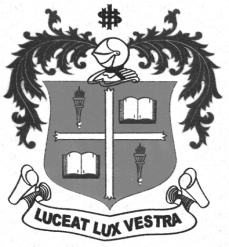 U.G. DEGREE EXAMINATION – LANGUAGESFIRST SEMESTER – NOVEMBER 2012TL 1084 - GENERAL TAMIL - HISTORY OF TAMIL LITERATURE                 Date : 06/11/2012 	Dept. No.	        Max. : 100 Marks                 Time : 1:00 - 4:00 	                                             		x=x=				x=